                                                       Играем в театр.        В Заиграевском социально-реабилитационном центре для несовершеннолетних   прошло ещё одно мероприятие в рамках познавательно - развлекательного проекта «Парад планет» организованного и проводимого Иркутской областной благотворительной общественной организацией «Добродетель». На протяжении всего учебного года мы плодотворно работаем и дружим с данной организацией, а в этот раз наша команда             «Весёлые ребята» приняла участие в театрально - сценическом мероприятии « Оскар Шоу». Ребята показали свои знания о театре, об  актёрах, а так же показали своё актёрское мастерство, сняли видеоролик, где сыграли пантомиму « Коробочка». Поэтому организаторами мероприятия  наша команда была отмечена в номинации, как лучшая пантомима. Все ребята, которые участвовали в шоу, получили сладкие призы, которые любезно предоставили организаторы. Встреча прошла весело, интересно на позитиве, дети получили огромный заряд энергии  и  остались довольны.                                                                      Специалист по соц. работе Валентина Васильева.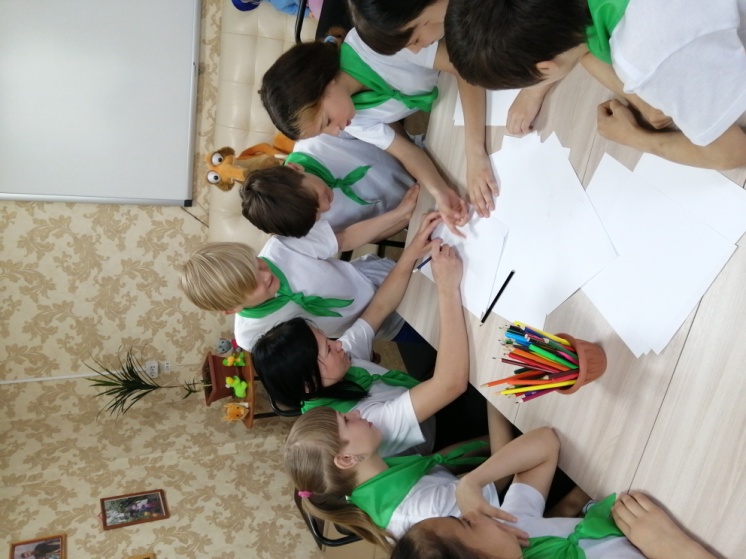 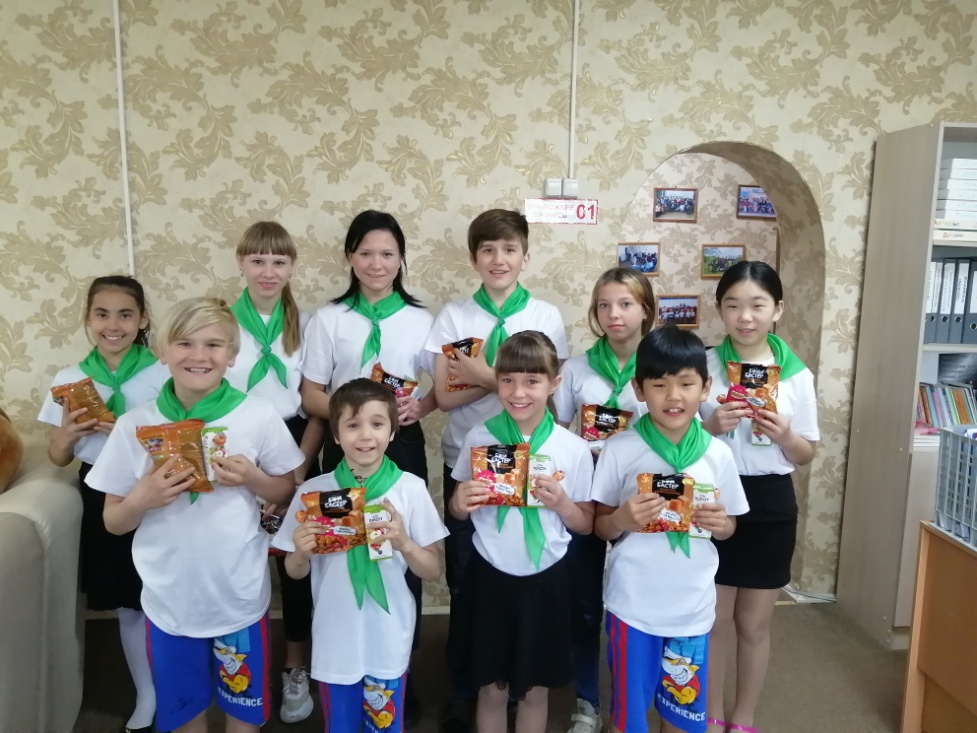 